МАУ «Исаклинский МЦК»Межпоселенческая центральная районная библиотекаим.И.Г. ЗиненкоПисатели-юбиляры 2023 года(Детская литература)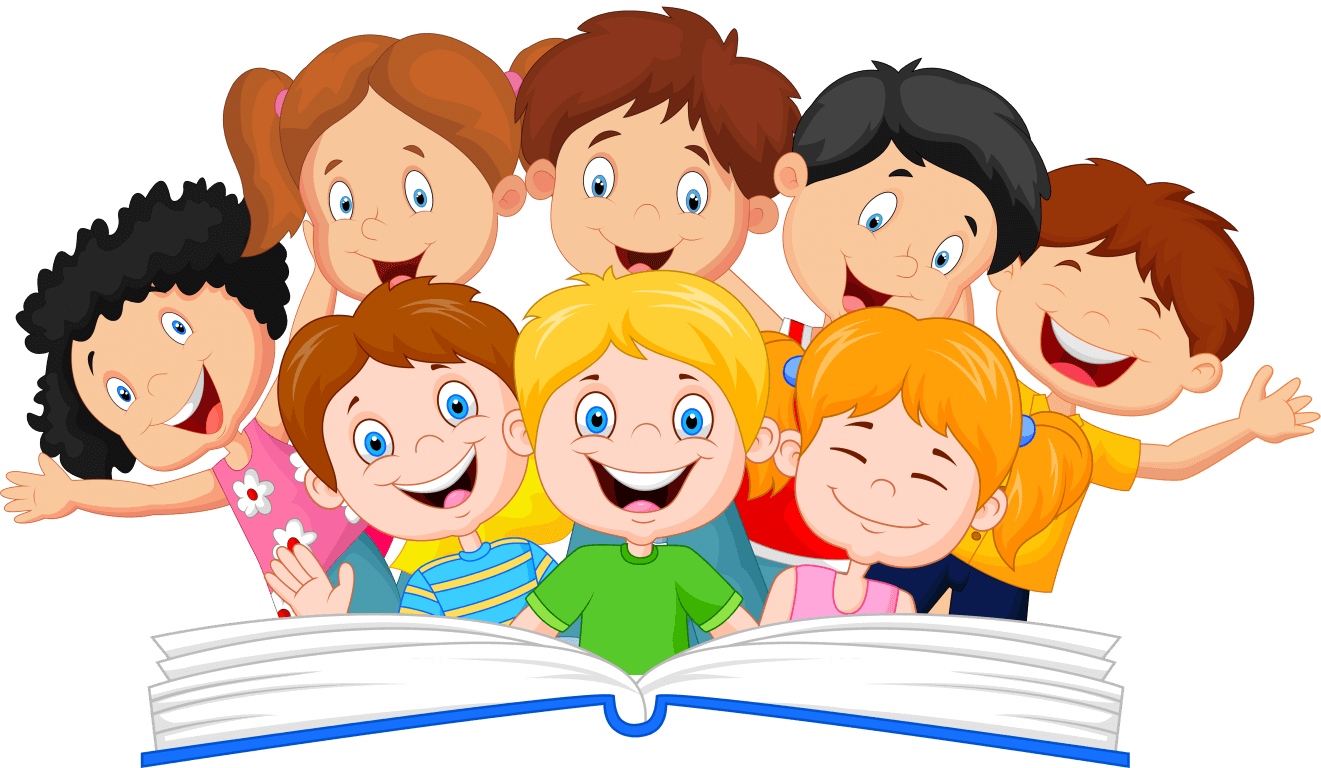 КАЛЕНДАРЬ ЛИТЕРАТУРНЫХ ДАТИсаклы2022ББК 92 + 91.9:83 П34Писатели-юбиляры 2023 года: о детях и для детей : календарь литературных дат / МАУ «Исаклинский МЦК» Межпоселенческая центральная районная библиотека им. И.Г. Зиненко. – Исаклы, 2022. – 15 с. – (Рекомендации библиографа).В издание включены имена детских писателей – представителей классической и современной российской и зарубежной литературы, а также авторов, в произведениях которых отражена детская тематика.Пособие дополнено перечнем книг-юбиляров 2023 года.Составитель:   Ганина В.Г. библиограф МАУ «Исаклинский МЦК»	 6+ЯНВАРЬ2 – 65 лет со дня рождения русского писателя Тима Собакина (Андрей Викторович Иванов) (р. 1958).Произведения: повесть-сказка «Собака, которая была кошкой»; сборники стихотворений «Дом для муравьев», «Здравствуй, гусь!», «Из переписки с Коровой»; рассказы «Уходя, гасите солнце», «Лысое чудовище», «Мышь четырехмерная»,«Морская фигура, на месте замри»; сказка «Заводной Мир» и др.6 – 95 лет со дня рождения русского писателя Льва Ивановича Кузьмина (1928– 2000).Произведения: повести «Чистый след горностая», «Привет тебе, Митя Кукин!»; сказки«Башмаки-простаки»,	«Капитан	Коко	и	Зеленое	Стёклышко»;	стихотворения«Звездочеты», «Дом с колокольчиком», «Шагал один чудак», «Родничок», «Зябкий человечек» и др.10 – 140 лет со дня рождения русского писателя Алексея Николаевича Толстого(1883–1945).Произведения: повести и романы «Детство Никиты», «Аэлита», «Гиперболоид инженера Гарина»; сказка «Золотой ключик, или Приключения Буратино»; сборники стихов и сказок «За синими реками», «Сорочьи сказки»; новеллы «Трава», «Талисман», «Лешак» и др.12 – 395 лет со дня рождения французского писателя-сказочника Шарля Перро(1628–1703).Произведения: сказки «Золушка», «Мальчик-с-пальчик», «Синяя Борода», «Красная Шапочка», «Кот в сапогах» и др.14 – 100 лет со дня рождения русского писателя Юрия Иосифовича Коринца(1923–1989).Произведения: повести «Там, вдали, за рекой», «В белую ночь у костра»; роман «Привет от Вернера»; стихотворения «Река и пароход», «Ледоход», «Последнее яблоко», «Триста тридцать три жильца», «Тень» и др.– 120 лет со дня рождения русского писателя, автора научно-популярных книгНиколая Михайловича Верзилина (1903–1984).Произведения: сборники «Путешествие с домашними растениями», «По следам Робинзона», «Растения в жизни человека» и др.– 235 лет со дня рождения английского поэта Джорджа Ноэла Гордона Байрона (1788–1824).Произведения:	поэмы	«Паломничество	Чайльд-Гарольда»,	«Гяур»,	«Абидосская невеста», «Корсар», «Лара», «Осада Коринфа», «Шильонский узник»; стихотворения«Сердолик», «Еврейские мелодии», «Стансы к Августе», «Тьма», «Любовь и смерть» и др.– 240 лет со дня рождения французского писателя Стендаля (Анри Мари Бейль) (1783–1842).Произведения: романы «Арманс», «Красное и черное», «Пармская обитель», «Жизнь Анри Брюлара», «Ламьель»; новеллы «Ванина Ванини», «Записки туриста» и др.25 – 85 лет со дня рождения русского поэта, актёра, певца Владимира Семёновича Высоцкого (1938–1980).Произведения: поэма «Про Витьку Кораблева и друга закадычного Ваню Дыховичного»; цикл песен для спектакля «Алиса в Стране чудес»; стихотворения «Кони привередливые», «Он не вернулся из боя», «Нерв» и др.31 – 90 лет со дня рождения детской поэтессы Ренаты Григорьевны Муха (1933– 2009).Произведения: сборники стихов «Немного про Осьминога», «Однажды, а может быть, дважды», «Ужаленный Уж» и др.ФЕВРАЛЬ4 – 150 лет со дня рождения русского писателя Михаила Михайловича Пришвина (1873–1954).Произведения: рассказы «Дедок», «Лесная капель», «Золотой луг», «Лисичкин хлеб»; повести «В краю непуганых птиц», «Кладовая солнца», «За волшебным колобком»,«Корабельная чаща», «Охотничьи были», «Повесть нашего времени», «Соловей» и др.– 195 лет со дня рождения французского писателя-фантаста Жюля Верна(1828–1905).Произведения: романы «Вокруг света за восемьдесят дней», «Дети капитана Гранта»,«Пятнадцатилетний капитан», «Таинственный остров», «Пять недель на воздушном шаре» и др.– 240 лет со дня рождения русского поэта Василия Андреевича Жуковского(1783–1852).Произведения: баллады «Людмила», «Светлана»; сказки «Спящая царевна», «Как мыши кота	хоронили»;	повесть	в	стихах	«Ундина»;	элегия	«Вечер»;	стихотворения«Жаворонок», «Певец во стане русских воинов», «Цветы мечты уединенной» и др.9 – 85 лет со дня рождения русского писателя Юрия Иосифовича Коваля (1938– 1995).Произведения: рассказы «Особое задание», «Путешествие за границу», «Стеклянный пруд», «Картофельная собака», «Заячьи тропы», «Белозубка», «Чистый Дор»; повести«Приключения Васи Куролесова», «Недопёсок», «Самая легкая лодка в мире», «Пять похищенных монахов», «Полынные сказки» и др.15 – 95 лет со дня рождения эстонского писателя Эно Мартиновича Рауда (1928– 1996).Произведения: сказочные повести «Муфта, Полботинка и Моховая Борода», «Так или так», «Нержавеющая сабля», «Чудесная лошадка», «Сипсик», «Поездка на оленях»,«Маленький мотороллер», «Огонь в затемненном городе», «История с летающими тарелками» и др.26 – 60 лет со дня рождения русской писательницы Илги Понорницкой (Евгения Владимировна Басова) (р. 1963).Произведения: повести «Подросток Ашим», «Булка, Беляш и другие с Лесной улицы»,«Дорога в школу», «Эй, Рыбка!» и др.28 – 95 лет со дня рождения крымскотатарского детского писателя Ибраима Эшрефа (1928–1974).Произведения: сборники стихов «Вай, вай, вай!», «Кок къушагъы» («Радуга»).МАРТ2 – 200 лет со дня рождения русского писателя, педагога Константина Дмитриевича Ушинского (1823–1871).Произведения: рассказы, сказки «Дети в роще», «Четыре желания», «Лес и ручей»,«Ветер и Солнце», «Как рубашка в поле выросла», «Пчелки на разведках», «Спор животных», «Сумка почтальона», «Плутишка кот», «Лиса и козел», «Храбрая собака»,«Лиса Патрикеевна», «Бишка», «Васька» и др.9 – 50 лет со дня рождения крымской писательницы Людмилы Михайловны Пивень (р. 1973).Произведения: повести «Ферма кентавров», «Призрак»; рассказы «Голубые острова»,«Место, где объезжают лошадей», «Ангел на меди», «Без страха и упрека»; сказки«Сказка о девочке, которая любила петь», «Сказка о пушке, которая победила смерть»,«Сказка об одуванчике, выросшем на асфальте» и др.– 100 лет со дня рождения русского писателя Святослава Владимировича Сахарнова (1923–2010).Произведения:	рассказы	«Человек	под	водой»,	«Путешествие	на	“Тригле”»,«Трепанголовы», «Подводные приключения», «Осьминоги за стеклом», «Плывут по морям корабли», «Гак и Буртик в Стране бездельников», «Леопард в скворечнике» и др.– 110 лет со дня рождения русского писателя Сергея Владимировича Михалкова (1913–2009).Произведения: стихотворения «Хрустальная ваза», «Мы с приятелем», «Будь Человеком», «Мой щенок», «Песенка друзей», «Я тоже был маленьким»; сказки «Три поросенка», «Благодарный заяц»; поэма «Дядя Степа»; повесть-сказка «Праздник непослушания» и др.– 100 лет со дня рождения русского писателя Валерия Владимировича Медведева (Валерий Иванович Маринин) (1923–1998).Произведения: повести «Баранкин, будь человеком!», «Приключения солнечных зайчиков», «Сверхприключения сверхкосмонавта», «Тире-тире-точка», «Капитан Соври- голова» и др.– 115 лет со дня рождения русского писателя Бориса Николаевича Полевого(Кампов) (1908–1981).Произведения: «Повесть о настоящем человеке»; романы «Золото», «Глубокий тыл»,«На диком бреге».20 – 90 лет со дня рождения русского писателя Геннадия Яковлевича Снегирёва(1933–2004).Произведения: рассказы и повести «Бобровая хатка», «Весна», «Обитаемый остров»,«Про   пингвинов»,   «Домик   осьминога»,   «Олени   в   горах»,   «Про   птиц   и   зверей»,«Чембулак», «Про оленей», «Кедр» и др.28 – 155 лет со дня рождения русского писателя Максима Горького (Алексей Максимович Пешков) (1868–1936).Произведения: рассказы и сказки «Нищенка», «Дед Архип и Ленька», «Колюша», «Вор»,«Девочка», «Сирота», «Встряска», «Зрители», «Страсти-мордасти», «Случай с Евсейкой»,«Сказки об Италии», «Воробьишко», «Про Иванушку-дурачка», «Яшка», «Самовар».30 – 180 лет со дня рождения русского писателя Константина Михайловича Станюковича (1843–1903).Произведения: рассказы «Севастопольский мальчик», «Нянька», «Максимка», «Куцый»,«Человек за бортом!», «Побег»; повести «Грозный адмирал», «Антошка» и др.АПРЕЛЬ1 – 95 лет со дня рождения русского поэта Валентина Дмитриевича Берестова(1928–1998).Произведения: стихотворения «Про машину», «Кошкин щенок», «Улыбка», «Читалочка»,«Праздник мам», «Снег»; повести «Два огня», «Меч в золотых ножнах»; сказки «Как найти дорожку», «Змей-хвастунишка», «Честное гусеничное» и др.– 120 лет со дня рождения русской писательницы Софьи Абрамовны Могилевской (1903–1981).Произведения: повести «Лагерь на льдине», «Чапаёнок», «Марка страны Гонделупы»,«Тайна старинной виолончели», «Повесть о кружевнице Насте и великом русском актере Федоре Волкове», «Крепостные королевны», «Театр на Арбатской площади» и др.– 205 лет со дня рождения английского писателя Томаса Майн Рида (1818– 1883).Произведения: романы и повести «Белая перчатка», «Белый вождь», «Квартеронка», «В дебрях Южной Африки», «В поисках белого бизона», «Всадник без головы», «Отважная охотница», «Охотники за растениями», «Оцеола, вождь семинолов» и др.– 55 лет со дня рождения русского писателя-фантаста Сергея Васильевича Лукьяненко (р. 1968).Произведения: повести «Рыцари Сорока Островов», «Атомный сон»; романы «Дневной дозор», «Ночной дозор»; трилогия «Линия Грез» – «Императоры иллюзий» – «Тени снов» и др.– 200 лет со дня рождения русского драматурга Александра Николаевича Островского (1823–1886).Произведения: пьесы «Бесприданница», «Гроза», «Волки и овцы», «На всякого мудреца довольно простоты» и др.15 – 120 лет со дня рождения русского писателя Федора Федоровича Кнорре(1903–1987).Произведения: повести и рассказы «Солёный пёс», «Ночной звонок», «Капитан Крокус»,«Бумажные книги Лали», «Родная кровь», «Рыцарская сказка» и др.15 – 90 лет со дня рождения русского писателя-фантаста Бориса Натановича Стругацкого (1933–2012).Произведения: повести «Пикник на обочине», «Трудно быть богом», «Страна багровых туч», «Стажеры»; роман «Бессильные мира сего» и др. (в соавторстве с А.Н. Стругацким).24 – 115 лет со дня рождения русской писательницы Веры Васильевны Чаплиной(Михайлова) (1908–1994).Произведения:	сборники	рассказов	«Малыши	с	зеленой	площадки»,	«Мои воспитанники», «Малыши», «Питомцы зоопарка»; повесть «Кинули» и др.МАЙ7 – 120 лет со дня рождения русского поэта Николая Алексеевича Заболоцкого(1903–1958).Произведения:	стихотворения	«Не	позволяй	душе	лениться»,	«Летний	вечер»,«Журавли», «Как мыши с котом воевали», «Осень», «Утро», «Гроза идет», «Портрет» и др.12 – 90 лет со дня рождения русского поэта Андрея Андреевича Вознесенского(1933–2010).Произведения: поэмы «Ров», «Авось»; стихотворения «Первый лёд», «Песчаный человечек», «Сага» («Я тебя никогда не забуду…»), «Баллада 41-го года» и др.12 – 70 лет со дня рождения русского писателя Сергея Анатольевича Махотина(р. 1953).Произведения: повесть «Вирус ворчания», роман «Время Ивана Грозного», сборник рассказов «Включите кошку погромче», сборник стихов «За мелом» и др.14 – 95 лет со дня рождения русской писательницы Софьи Леонидовны Прокофьевой (р. 1928).Произведения: сказочные повести «Повелитель волшебных ключей», «Зеленая пилюля»,«Приключения желтого чемоданчика» и др.23 – 125 лет со дня рождения американского писателя Скотта О'Делла (1898– 1989), лауреата Международной премии имени Х.К. Андерсена (1972 г.).Произведения: книги «Остров Голубых Дельфинов», «Карлотта», «Песня под луной»,«Черная жемчужина» и др.27 – 120 лет со дня рождения русской поэтессы Елены Александровны Благининой (1903–1989).Произведения: стихотворения и сказки «Гори-гори ясно!», «Журавушка», «Чудесные часы», «Улетают – улетели», «Посидим в тишине», «Мамин день», «Огонек», «Чудо» и др.ИЮНЬ12 – 145 лет со дня рождения американского писателя Джеймса Оливера Кервуда (1878–1927).Произведения: повести и романы «Казан», «Гризли», «Бродяги Севера», «Сын Казана»,«Мужество капитана Плюма», «Чёрный охотник», «В дебрях Севера», «Долина Безмолвных Великанов», «Долина Молчаливых Призраков», «Пылающий лес» и др.17 – 120 лет со дня рождения русского писателя Михаила Аркадьевича Светлова(Шейнкман) (1903–1964).Произведения: стихотворения «Гренада», «Перед боем», «Граница», «Цирк», «Яблочко- песня»; стихи-шутки «Заячья капуста»; пьесы «Сказка», «Двадцать лет спустя»; цикл стихов «Лиза Чайкина»; поэма «Двадцать восемь» и др.22 – 125 лет со дня рождения немецкого писателя Эриха Марии (Пауль) Ремарка(1898–1970).Произведения: романы «Три товарища», «Триумфальная арка», «На Западном фронте без перемен» и др.22 – 100 лет со дня рождения русского писателя Георгия Альфредовича Юрмина(Юрий Менакер) (1923–2007).Произведения: энциклопедические издания «Почемучка», «Потомучка», «Почемучка и потомучка», «"Рима" отвечает на вопросы», «От А до Я по стране спорта», «Я иду играть...» и др.ИЮЛЬ5 – 120 лет со дня рождения русского писателя Владимира Григорьевича Сутеева (1903–1993).Произведения:       сказки        в        картинках        «Две        сказки        про        карандаш и краски», «Под грибом», «Умелые руки», «Палочка-выручалочка», «Мешок яблок», «Кто сказал “мяу”?», «Дядя Миша», «Кораблик», «Капризная Кошка», «Петух и краски»,«Цыпленок и Утенок» и др.5 – 65 лет со дня рождения русского писателя Андрея Алексеевича Усачева(р. 1958).Произведения: сборники стихотворений «Очень странный разговор», «Если бросить камень	вверх»;	пьесы	«По	разным	странам	с	балаганом»,	«Старик-озорник»,«Рождественская звезда»; сборник рассказов «Умная собачка Соня»; книга «Всеобщая декларация прав человека в пересказе для детей и взрослых» и др.7 – 160 лет со дня рождения русского писателя, дрессировщика Владимира Леонидовича Дурова (1863–1934).Произведения: сборник рассказов «Мои звери».13 – 95 лет со дня рождения русского прозаика Валентина Саввича Пикуля(1928–1990).Произведения:	повесть	«Мальчики	с	бантиками»;	роман	«Пером	и	шпагой»; исторические миниатюры и др.19 – 130 лет со дня рождения русского поэта Владимира Владимировича Маяковского (1893–1930).Произведения: стихотворения «Конь-огонь», «Что такое хорошо и что такое плохо»,«Что ни страница, – то слон, то львица», «Эта книжечка моя про моря и про маяк»,«Необычайное приключение, бывшее с Владимиром Маяковским летом на даче» и др.19 – 65 лет со дня рождения русского писателя Валерия Михайловича Роньшина(р. 1958).Произведения: детективы «Белоснежка идет по следу», «Детский садик № 13», «Ловушка для Буратино» и др.25 – 100 лет со дня рождения шведской писательницы Марии Грипе (1923–2007), лауреата Международной премии имени Х.К. Андерсена (1974 г.).Произведения: повести   «Дети   стеклодува»,   «Эльвис   Карлссон»,   «Эльвис!   Эльвис!»,«Просто Эльвис»; романы «Навозный жук летает в сумерках», «Сесилия Агнес – странная история», «Тень на каменной скамейке», «...И белые тени в лесу», «Дети теней», «Тайник теней» и др.27 – 170 лет со дня рождения русского писателя Владимира Галактионовича Короленко (1853–1921).Произведения: рассказы «Река играет», «Лес шумит», «Без языка», «Полесская легенда»,«Судный день», «Сон Макара», «Малорусская сказка»; повести «Дети подземелья»,«Слепой музыкант» и др.АВГУСТ2	–		120	лет	со	дня	рождения	русского	писателя	Георгия	Алексеевича Скребицкого (1903–1964).Произведения: рассказы «Простофили и хитрецы», «Рассказы охотника», «На пороге весны», «Под зоркой охраной», «С ружьем и без ружья (первые шаги охотника)»,«Лесной прадедушка», «В шапке-невидимке», «Прирученные и дикари» и др.15 – 145 лет со дня рождения русской поэтессы Раисы Адамовны Кудашевой(1878–1964).Произведения: слова песни «В лесу родилась елочка», сказки «Петушок», «Лесовички»,«Санки-самокатки», «Бабушка-Забавушка и собачка Бум» и др.15 – 165 лет со дня рождения английской сказочницы Эдит Несбит (1858–1924).Произведения:    сказочные     повести     «Книга     Драконов»,     «Искатели     сокровищ»,«Чудозавр», «Феникс и ковер», «История амулета», «Дети железной дороги», «Билли- король», «Заговоренная жизнь», «Заколдованный замок», «Огненный дракон», «Девять невероятных сказок для детей» и др.22 – 115 лет со дня рождения русского писателя Леонида Пантелеева (Алексей Иванович Еремеев) (1908–1987).Произведения: рассказы «Пакет», «Ночка», «На ялике», «Долорес», «Гвардии рядовой»,«Честное слово», «Новенькая», «Платочек», «Главный инженер», «Индиан Чубатый»,«Белочка и Тамарочка», «Маринка», «Буква “ты”» и др.СЕНТЯБРЬ– 100 лет со дня рождения аварского писателя Расула Гамзатовича Гамзатова(1923–2003).Произведения: стихотворения «Журавли», «Берегите матерей» и др.– 105 лет со дня рождения русского поэта, переводчика Бориса Владимировича Заходера (1918–2000).Произведения: стихотворения и сказки «Отшельник и Роза», «Морской бой», «На задней парте», «Серая Звездочка», «Кит и Кот», «Буква “Я”», «Волчок», «Русачок», «История Гусеницы», «Почему рыбы молчат», «МаТариКари» и др.9 – 195 лет со дня рождения русского писателя Льва Николаевича Толстого(1828–1910).Произведения: рассказы, были, сказки, басни «Лев и собачка», «Прыжок», «Акула»,«Лебеди», «Филипок», «После бала», «Севастопольские рассказы»; повести «Детство»,«Отрочество», «Юность», «Кавказский пленник», «Казаки» и др.– 80 лет со дня рождения писателя, художника-иллюстратора Георгия Николаевича Юдина (1943–2022).Произведения: книги «Аз, Буки, Веди», «Главное чудо света», «Чудотворная Русь» и др.– 220 лет со дня рождения французского писателя Проспера Мериме (1803– 1870).Произведения: новеллы «Матео Фальконе», «Коломба», «Кармен», «Таманго»; роман«Хроника царствования Карла IX» и др.ОКТЯБРЬ3 – 150 лет со дня рождения русского прозаика Ивана Семёновича Шмелева(1873–1950).Произведения: повести «К солнцу», «Служители правды»; роман «Лето Господне» («Мартовская капель», «Постный рынок», «Благовещенье» и др.)10 – 160 лет со дня рождения русского писателя, ученого Владимира Афанасьевича Обручева (1863–1956).Произведения: романы «Плутония», «Земля Санникова»; повесть «Золотоискатели в пустыне» и др.14 – 85 лет со дня рождения русского писателя Владислава Петровича Крапивина (1938–2020).Произведения:   повести    «Валькины    друзья    и    паруса»,    «Оруженосец    Кашка»,«Колыбельная для брата», «Я иду встречать брата», «В ночь большого прилива», «Дети синего фламинго»; романы «Мальчик со шпагой», «Журавленок и молнии», «Голубятня на желтой поляне», «Острова и капитаны» и др.14 – 70 лет со дня рождения русской писательницы Тамары Шамильевны Крюковой (р. 1953).Произведения: повести «Костя+Ника», «Повторение пройденного», «Чудеса не понарошку», «Гений поневоле», «Ловушка для героя», «Дом вверх дном», «Свистать всех наверх!», «Хрустальный ключ»; романы «Лунный рыцарь», «Кубок чародея», «Заклятие гномов», «Узник зеркала»; стихотворения «От А до Я. Весёлый букварь», «Пират», «Слон в посудной лавке», «Устный счёт», «Здравствуй, школа!», «Задачки-сосчитайки» и др.20 – 100 лет со дня рождения немецкого писателя-сказочника Отфрида Пройслера (1923–2013).Произведения: сказки «Гном Хёрбе и леший», «Маленькая Баба-Яга», «Маленький Водяной», «Маленькое Привидение», «Крабат», или Легенды старой мельницы» и др.28 – 35 лет со дня рождения российской писательницы Аси Петровой (Анастасия Дмитриевна) (р. 1988).Произведения: сборники рассказов «Волки на парашютах», «Чувства, у которых болят зубы», «Взрослые молчат»; повесть «Короли мира» и др.НОЯБРЬ9 – 205 лет со дня рождения русского писателя Ивана Сергеевича Тургенева(1818–1883).Произведения: повести «Ася», «Первая любовь», «Вешние воды»; романы «Дворянское гнездо», «Накануне», «Отцы и дети», «Рудин»; рассказы из «Записок охотника»;стихотворения в прозе «Как хороши, как свежи были розы…», «Русский язык», «Порог» и др.20 – 165 лет со дня рождения шведской писательницы Сельмы Лувис Оттилии Лагерлеф (1858–1940).Произведения: «Сага о Йёсте Берлинге», «Легенды о Христе»; сказки «Удивительное путешествие Нильса Хольгерсона с дикими гусями по Швеции», «Перстень Лёвеншёльдов», «Шарлотта Лёвеншёльд», «Подменыш», «Черстин Старшая и Черстин Меньшая» и др.20 – 95 лет со дня рождения русского писателя Генриха Вениаминовича Сапгира (1928–1999).Произведения:	стихотворения	«Находка»,	«Затмение	солнца»,	«Дважды	два»,«Полосатые стихи», «Про единицу» и др.23 – 115 лет со дня рождения русского писателя Николая Николаевича Носова(1908–1976).Произведения: повести и рассказы «Приключения Незнайки и его друзей», «Незнайка в Солнечном городе», «Незнайка на Луне», «Витя Малеев в школе и дома», «Веселая семейка», «Тайна на дне колодца», «Фантазеры», «Живая шляпа» и др.29 – 125 лет со дня рождения английского писателя-сказочника Клайва Стейплза Льюиса (1898–1963).Произведения: сказочные повести «Хроники Нарнии» («Племянник Чародея», «Лев, Колдунья и Платяной шкаф», «Конь и его мальчик» и др.); романы «За пределы Безмолвной Планеты»; эссе и притчи «Письма Баламута», «Чудо» и др.ДЕКАБРЬ1	–	110	лет	со	дня	рождения	русского	писателя	Виктора	Юзефовича Драгунского (1913–1972).Произведения: сборник «Денискины рассказы» (Девочка на шаре», «Расскажите мне про Сингапур», «Человек с голубым лицом», «Старый мореход», «Заколдованная буква»,«Похититель собак», «Он живой и светится» и др.); повести «Он упал на траву», «Сегодня и ежедневно».– 100 лет со дня рождения крымской писательницы Ларисы Дмитриевны Фисейской (1923–2008).Произведения: книги «Дети войны», «Мальчишки, девчонки военной поры», «Сыны полков» и др.– 120 лет со дня рождения русского писателя Лазаря Иосифовича Лагина(Гинзбург) (1903–1979).Произведение: повесть-сказка «Старик Хоттабыч».– 220 лет со дня рождения русского поэта Федора Ивановича Тютчева(1803–1873).Произведения: стихотворения «Весенние воды», «Зима недаром злится...», «Весенняя гроза», «Летний вечер», «Осенний вечер», «Фонтан», «Еще земли печален вид…»,«Чародейкою Зимою...», «Есть в осени первоначальной...», «Пожары» и др.– 80 лет со дня рождения русского писателя Олега Евгеньевича Григорьева(1943–1992).Произведения: стихотворения «Настроение», «Комары», «Чудаки», «Витамин роста»,«Говорящий ворон», «Прогноз», «Таракан», «Про птичку», «Повар», «Полотер» и др.9 – 175 лет со дня рождения американского писателя Джоэля Чандлера Харриса(1848–1908).Произведения: «Сказки дядюшки Римуса» («Братец Лис и Братец Кролик», «Смоляное Чучелко», «В гостях у Матушки Мидоус», «Как Братец Черепаха победил Братца Кролика» и др.)11   –	105   лет   со   дня   рождения   русского   писателя	Александра Исаевича Солженицына (1918–2008).Произведения: роман «Архипелаг ГУЛАГ»; рассказ «Матрёнин двор»; повесть «Один день Ивана Денисовича» и др.13 – 120 лет со дня рождения русского писателя Евгения Петровича Петрова(Катаев) (1903–1942).Произведения: романы   «Двенадцать   стульев»,   «Золотой   телёнок»   (в   соавторстве с И.А. Ильфом).15 – 100 лет со дня   рождения русского поэта   Якова Лазаревича Акима(1923–2013).Произведения: стихотворения «Первый снег», «Друг», «Твой друг», «Мой брат Миша»,«Мой верный чиж», «Бабушка болеет», «Мужчина в доме», «Моя родня», «Неумейка»; повесть-сказка «Учитель Так-Так и его разноцветная школа» и др.15 – 65 лет со дня рождения крымской поэтессы Варвары Федоровны Божедай(р. 1958).Произведения: стихотворения «Капризка», «Какого цвета дождик», «Где это было», «Мы сюрприз готовим маме», «Монолог бездомного котёнка», «Лучший подарок», «Очень вырасти хочу» и др.31 – 70 лет со дня рождения русской писательницы Марины Владимировны Дружининой (р. 1953).Произведения: стихотворения и сказки «Ослик, ослик, где твой хвостик?», «Дали Маше погремушку», «Розочка для козочки», «Угостите мишку медом», «Всюду разные цвета»,«Веселый букварь», «Прыг-скок», «Почемучка для самых маленьких», «Мой веселый выходной» и др.Книги-юбиляры 2023 года490 лет (1533 г.) – «Гаргантюа и Пантагрюэль» Ф. Рабле375 лет (1648 г.) – «Грамматика» М. Смотрицкого320 лет (1703 г.) – «Арифметика, сиречь наука числительная» Л.Ф. Магницкого215 лет (1808 г.) – «Фауст» (ч. 1) И.В. Гете205 лет (1818 г.) – «История государства Российского» Н.М. Карамзина205 лет (1818 г.) – «Роб Рой» В. Скотта200 лет (1823 г.) – «Квентин Дорвард» В. Скотта200 лет (1823 г.) – «Пионеры» Д.Ф. Купера190 лет (1833 г.) – «Пестрые сказки» В.Ф. Одоевского190 лет (1833 г.) – «Евгений Онегин» А.С. Пушкина185 лет (1838 г.) – «Стойкий оловянный солдатик» Х.К. Андерсена185 лет (1838 г.) – «Песня про царя Ивана Васильевича, молодого опричника и удалого купца Калашникова» М.Ю. Лермонтова180 лет (1843 г.) – «Соловей», «Гадкий утенок» Х.К. Андерсена180 лет (1843 г.) – «Золотой жук» Э. По175 лет (1848 г.) – «Белые ночи» Ф.М. Достоевского165 лет (1858 г.) – «Аленький цветочек» С.Т. Аксакова 165 лет (1858 г.) – «Оцеола, вождь семинолов» М. Рида 155 лет (1868 г.) – «Дети капитана Гранта» Ж. Верна150 лет (1873 г.) – первое издание «Азбуки» Л.Н. Толстого150 лет (1873 г.) – «Снегурочка» пьеса-сказка А.Н. Островского145 лет (1878 г.) – «Без семьи» Г. Мало140 лет (1883 г.) – «Остров сокровищ» Р.Л. Стивенсона140 лет (1883 г.) – «Приключения Пиноккио. История одной марионетки»К. Коллоди140 лет (1883 г.) – «Гуттаперчевый мальчик» Д.В. Григоровича125 лет (1898 г.) – «Война миров» Г. Уэллса120 лет (1903 г.) – «После бала» Л.Н. Толстого120 лет (1903 г.) – «Вишневый сад» А.П. Чехова120 лет (1903 г.) – «В лесу родилась елочка» Р.А. Кудашевой115 лет (1908 г.) – «Синяя птица» М. Метерлинка110 лет (1913 г.) – «Детство» М. Горького110 лет (1913 г.) – «Береза» С.А. Есенина105 лет (1918 г.) – «Двенадцать», «Скифы» А.А. Блока100 лет (1923 г.) – «О глупом мышонке», «Детки в клетке» С.Я. Маршака100 лет (1923 г.) – «Мойдодыр», «Муха-Цокотуха», «Тараканище»К.И. Чуковского100 лет (1923 г.) – «Дерсу Узала» В.А. Арсеньева100 лет (1923 г.) – «Сказка о Пете, толстом ребенке, и о Симе, который тонкий»В.В. Маяковского100 лет (1923 г.) – «Алые паруса» А.С. Грина95 лет (1928 г.) – «Человек-амфибия» А.Р. Беляева 95 лет (1928 г.) – «Эмиль и сыщики» Э. Кёстнера 95 лет (1928 г.) – «Лесная газета» В.В. Бианки95 лет (1928 г.) – «Три Толстяка» Ю.К. Олеши95 лет (1928 г.) – «Маленькие дети» («От двух до пяти») К.И. Чуковского95 лет (1928 г.) – «Кем быть?» В.В. Маяковского95 лет (1928 г.) – «Двенадцать стульев» И. Ильфа и Е. Петрова90 лет (1933 г.) – «Сказка о Военной Тайне, о Мальчише-Кибальчише и его твердом слове» А.П. Гайдара85 лет (1938 г.) – «Хоббит, или Туда и Обратно» Дж.Р.Р. Толкиена85 лет (1938 г.) – «Никита и его друзья» Е.И. Чарушина85 лет (1938 г.) – «Черемыш – брат героя» Л.А. Кассиля80 лет (1943 г.) – «Маленький принц» А. де Сент-Экзюпери75 лет (1948 г.) – «Кортик» А.Н. Рыбакова75 лет (1948 г.) – «Сказка о потерянном времени» Е.Л. Шварца 75 лет (1948 г.) – сонеты В. Шекспира (перевод С.Я. Маршака) 70 лет (1953 г.) – «451 градус по Фаренгейту» Р. Брэдбери65 лет (1958 г.) – «Незнайка в Солнечном городе» Н.Н. Носова50 лет (1973 г.) – «Не стреляйте в белых лебедей» Б.Л. Васильева50 лет (1973 г.) – «Сандро из Чегема» Ф.А. Искандера45 лет (1978 г.) – «Думай, думай!» А.Л. Барто.